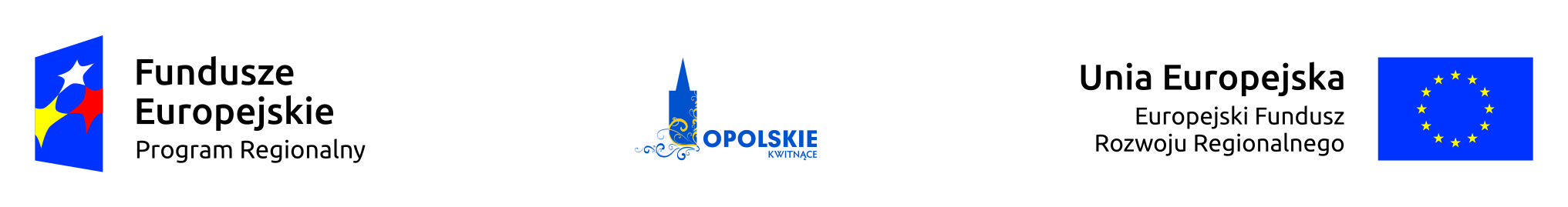 Prudnickie Centrum Medyczne S.A. w Prudniku				Prudnik, dnia 06.02.2018r.ul. Szpitalna 14, 48-200 Prudniktel.: 77 4067890, fax.: 77 4067872NIP: 755-18-39-682, REGON: 532448467Nr postępowania 01/01/2018INFORMACJA Z OTWARCIA OFERTPrudnickie Centrum Medyczne Spółka Akcyjna w Prudniku, ul. Szpitalna 14, 48-200 Prudnik, informuje, że w dniu 06.02.2018r. o godz. 10:15 w siedzibie Zamawiającego w Prudniku przy ul. Szpitalnej 14 odbyło się otwarcie ofert w postępowaniu na:„Wykonanie tablic informacyjnych” w ramach projektu pn. „Poprawa usług medycznych w zakresie opieki nad osobami starszymi, w tym osobami z niepełnosprawnościami w Prudnickim Centrum Medycznym S. A. w Prudniku”. Zamówienie jest współfinansowane ze środków Unii Europejskiej w ramach Regionalnego Programu Operacyjnego Województwa Opolskiego na lata 2014-2020 w ramach naboru do poddziałania 10.1.1. Infrastruktura ochrony zdrowia w zakresie profilaktyki zdrowotnej mieszkańców regiony RPO WO dla Typu II - Inwestycje w infrastrukturę i wyposażenie w celu poprawy ogólnej wydajności usług medycznych w zakresie opieki nad osobami starszymi, w tym osobami z niepełnosprawnościami.Do upływu terminu składania ofert tj. do dnia 06.02.2018r. do godz. 10:00 do Zamawiającego wpłynęło 6 spełniających warunki postępowania ofert:1. KMK GROUP, 42-160 Krzepice, ul. Kuków 123 – 826,40 zł brutto;2. Agencja Reklamowo-Marketingowa Sylwiusz Gruś, 56-120 Brzeg Dolny, ul. Wilcza 8/1 – 1845 zł brutto;3. KMK GROUP, 42-160 Krzepice, ul. Kuków 123 – 1198,02 zł brutto;4. PaDe Paweł Drewniak, 58-500 Jelenia Góra, al. Wojska Polskiego 35 – 620 zł brutto;5. CARTE S. C.; ul. 1 Maja 29, 42-300 Myszków – 1050,42 zł brutto;6. P.P.H.I. Janusz Ciosek Wielka Reklama, ul. Wojska Polskiego 45; 98-300 Wieluń – 959,40 zł brutto.Termin wykonania zamówienia do 23.02.2018r.